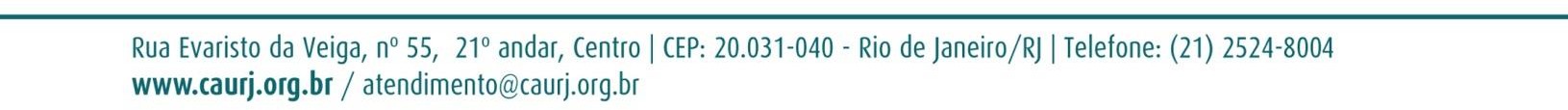 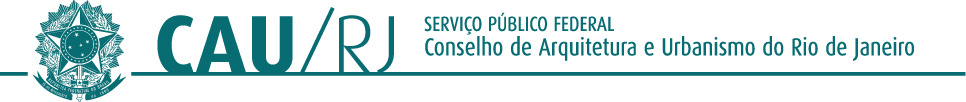 PREGÃO ELETRÔNICO SRP Nº 012/2018OBJETO: Registro de Preços do objeto: Veículo customizado, tipo furgão, para atender ao Programa Atendimento Itinerante do Conselho de Arquitetura e Urbanismo do Rio de Janeiro (CAU/RJ)Em resposta aos questionamentos formulados no âmbito do Pregão eletrônico SRP nº 012/2019, presto- me a esclarecer as dúvidas enviadas:PERGUNTA 1 – “Temos interesse em participar do Registro de Preços – Pregão Eletrônico nº 12/2018 – CONSELHO DE ARQUITETURA E URBANISMO RJ com abertura marcada para o dia: 15.03.2019, o edital não informa “Dotação Orçamentária” , precisamos dessa informação , para darmos seguimento de participação”.R: As despesas para atender as contratações serão identificadas a cada Contrato que vier a ser firmado, haja vista tratar-se de registro de preços. Reza assim o §2° do artigo sétimo do Decreto n° 7.892/13 e sua respectiva atualização no Decreto n° 8.250/14.“§2° Na licitação para registro de preços não é necessário indicar a dotação orçamentária, que somente será exigida para a formalização do contrato ou outro instrumento hábil”..MARCOS ANDRÉ RIBEIRO JUNIOR PREGOEIROCAU/RJ